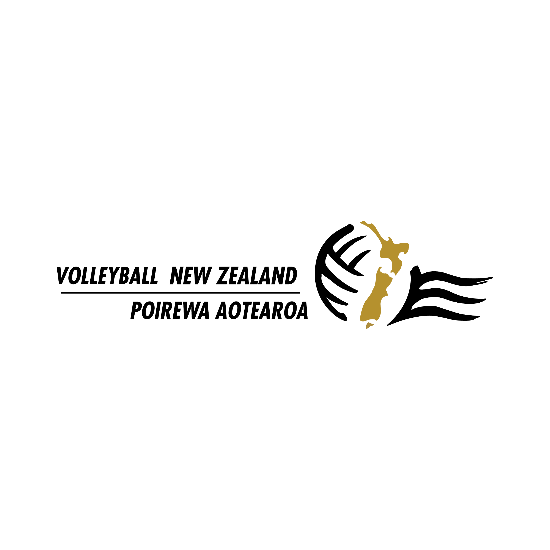 38th  NORTH & SOUTH ISLAND SECONDARY SCHOOL VOLLEYBALL CHAMPIONSHIPS 2022SCHOOL COMPLIANCEA bond fee is not required upon registration. We expect schools to comply with tournament regulations. A fine will be imposed if teams do not comply.Teams must comply with the following: Be represented by the Coach or Manager at the scheduled pre-tournament Technical meeting and sign-offPaying the registration fee on or before the due date.Providing all the eligibility documents for additional/ change player, additional/change coach, additional/change manager, signed by the principal before the day of the tournament or during the preliminary inquiry (team sign-off).Return all trophies and shields already engraved and in top condition.Supply a competent referee and scorer who has been provided guidance by coach or school personnel. Provide a 1st Referee and 2nd Referee, 2 lines people and 2 scorers on all allocated Duty games during the tournament. Referees must provide own whistles.Ensure an adult is present at the score bench if student referees are officiating and must wear a fluorescent vest.Be on time for all duties (20 minutes before match start). It is the responsibility of all teams to confirm duty times on the posted draws at the tournament.Undertake refereeing and duties to a standard determined by the Referee Delegate at the tournament, and as documented in the Tournament Rules and Regulations.Comply with all uniform rules and regulations for the tournament. Tops to be numbered front and back and shorts consistent in colour and design.  Comply with all tournament rules & regulations, the schools’ Fair play Charter and expected behaviour of athletes and officials on and off the court.Submit all scoresheets with complete data including signatures and player nominations.Arrive to play for a match. Exhibit proper decorum and respect towards officials, staff, players, coaches and spectators.Schools/ Teams will be noted by the Tournament Director or Event Manager if a team is fined. Return form to:  Volleyball New Zealand – Email: vnz4@volleyballnz.org.nzI have read and accept the criteria for Tournament Compliance.I understand that this Compliance Form applies to ALL teams entered by the School.Name:	______________________	Signature:__________________________Team Coach or Manager				School: ______________________________________________________